ОТЧЕТВ срок с 14 по 15 марта 2022 года контрольно–счетным отделом муниципального образования «Муниципальный округ Можгинский район Удмуртской Республики» проведена внешняя проверка годовой бюджетной отчетности главного администратора бюджетных средств муниципального образования сельского поселения «Горнякское» за 2021 годВнешняя проверка годовой бюджетной отчетности главного администратора бюджетных средств муниципального образования сельского поселения «Горнякское» за 2021 год (далее – внешняя проверка Отчетности) проведена старшим инспектором контрольно-счётного отдела муниципального образования «Муниципальный округ Можгинский район Удмуртской Республики» в соответствии Бюджетным кодексом Российской Федерации (далее – БК РФ), положениями Федеральных законов от 07.02.2011г. № 6-ФЗ «Об общих принципах организации и деятельности контрольно-счётных органов субъектов Российской Федерации и муниципальных образований» (в ред. изменений), от 06.10.2003г. № 131-ФЗ «Об общих принципах организации местного самоуправления в Российской Федерации», (в ред. изменений) (далее - Федеральный закон № 131-ФЗ), ст. 8 Закона Удмуртской Республики от 11.06.2021г. № 68-РЗ «О преобразовании муниципальных образований, образованных на территории Можгинского района Удмуртской Республики, и наделении вновь образованного муниципального образования статусом муниципального округа», Уставом муниципального образования «Муниципальный округ Можгинский район Удмуртской Республики», принятым Решением Совета депутатов муниципального образования «Муниципальный округ Можгинский район Удмуртской Республики» от 15.11.2021г. № 3.7, на основании Положения о контрольно-счётном отделе муниципального образования «Муниципальный округ Можгинский район Удмуртской Республики», утвержденного решением Совета депутатов муниципального образования «Муниципальный округ Можгинский район Удмуртской Республики» от 15.12.2021г. № 4.12, п. 1.3 плана работы контрольно-счетного отдела муниципального образования «Муниципальный округ Можгинский район Удмуртской Республики» на 2022 год, утвержденного приказом контрольно-счетного отдела муниципального образования «Муниципальный округ Можгинский район Удмуртской Республики» (далее – контрольно-счетный отдел) от 10.01.2022г. № 4-од, приказа контрольно-счетного отдела «О проведении внешней проверки годовой бюджетной отчетности и годовой бухгалтерской отчетности за 2021 год» от 15.02.2022г. № 16-од, Стандарта внешнего муниципального финансового контроля «Организация и проведение внешней проверки годового отчета об исполнении бюджета муниципального образования «Муниципальный округ Можгинский район Удмуртской Республики»» (СВФМК-КСО-2), утвержденного приказом контрольно-счетного отдела, на основании программы, утвержденной председателем контрольно-счётного отдела  от 15 февраля 2022 года. Цель внешней проверки: установление законности, степени полноты и достоверности представленной бюджетной отчетности администрации муниципального образования «Горнякское» за 2021 год и ее соответствие требованиям действующего законодательства. Предмет внешней проверки: годовая бюджетная отчетность администрации  муниципального образования «Горнякское».Объекты внешней проверки: Управление бухгалтерского учёта и отчётности Администрации муниципального образования «Муниципальный округ Можгинский район Удмуртской Республики», Управление финансов Администрации муниципального образования «Муниципальный округ Можгинский район Удмуртской Республики» (далее -Управление финансов). Годовая бюджетная отчетность соответствует требованиям Приказа Минфина России от 28.12.2010г. № 191н  «О порядке составления и представления годовой, квартальной и месячной отчетности об исполнении бюджетов бюджетной системы Российской Федерации» (в ред. изменений) (далее - Инструкция № 191н): представлена в полном объеме форм, требования к составу отчетности соблюдены, несоответствий содержания форм отчетности требованиям Инструкции № 191н не выявлено, отчетность составлена на основании данных Главной книги и регистров бюджетного учета, при сверке контрольных соотношений взаимосвязанных показателей между формами бюджетной отчетности, расхождений не установлено, несоответствия между отдельными показателями форм бюджетной отчетности расхождений не выявлено, фактов отражения недостоверных показателей не установлено.В ходе контрольного мероприятия выявлены отдельные замечания и недостатки при формировании и заполнении форм и таблиц, входящих в состав пояснительной записки, а также текстовой части пояснительной записки, которые существенно не повлияли на основные показатели годовой отчетности администрации сельского поселения за 2021 год и их достоверность.Согласно плана контрольных мероприятий по осуществлению внутреннего муниципального финансового контроля Управления финансов на 2021 год  в отчетном году контрольные мероприятия по осуществлению внутреннего муниципального финансового контроля в отношении администрации муниципального образования «Горнякское»  Управлением финансов не проводились. Проверкой правильности применения кодов бюджетной классификации РФ при исполнении бюджета сельского поселения в соответствии со статьями 218, 219 БК РФ и приказами Минфина России от 06.06.2019г. № 85н «О Порядке формирования и применения кодов бюджетной классификации Российской Федерации, их структуре и принципах назначения» (в ред. изменений), от 29.11.2017г. № 209н «Об утверждении Порядка  применения классификации операций сектора государственного управления» (в ред. изменений), нарушений не выявлено.Результаты внешней проверки годовой бюджетной отчетности ГАБС за 2021 год учтены при проведении внешней проверки годового отчета об исполнении бюджета муниципального образования «Горнякское»  за 2021 год.Исп. старший инспектор контрольно-счетного отдела    Е.В. Трефилова16 марта  2022 годаКОНТРОЛЬНО-СЧЕТНЫЙ ОТДЕЛ
МУНИЦИПАЛЬНОГО ОБРАЗОВАНИЯ «МУНИЦИПАЛЬНЫЙ ОКРУГ МОЖГИНСКИЙ РАЙОН УДМУРТСКОЙ РЕСПУБЛИКИ»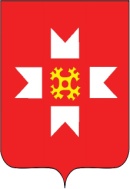 «УДМУРТ ЭЛЬКУНЫСЬ МОЖГА ЁРОС МУНИЦИПАЛ ОКРУГ» МУНИЦИПАЛ КЫЛДЫТЭТЫСЬ ЭСКЕРОН-ЛЫДЪЯНЪЯ ЁЗЭТ